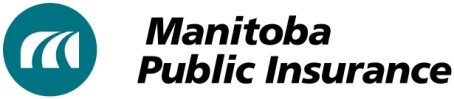 BEFORE YOU BEGIN…Your Medical and Personal ExpensesYou can claim:Prescriptions and over-the-counter medicines needed for your injuriesBandages, dressing or other medical supplies needed for your injuriesPrescription glasses damaged in the accidentDental work needed from your injuriesTips for making your claim and filling out the form:To claim prescription drugs, attach legible copies of your original Pharmacare receipts.To claim any other expenses, attach legible copies of your original receipts.To claim damaged glasses, list the cost to repair or replace them.  Keep your damaged glasses – your case manager will need to see them.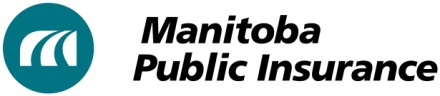 Claim No.: 1034721756Claim No.: 1034721756Claim No.: 1034721756Claim No.: 1034721756Claim No.: 1034721756Case Manager: Karen HendersonCase Manager: Karen HendersonCase Manager: Karen HendersonCase Manager: Karen HendersonCase Manager: Karen HendersonClaimant’s Name: Eduard HiebertClaimant’s Name: Eduard HiebertClaimant’s Name: Eduard HiebertClaimant’s Name: Eduard HiebertClaimant’s Name: Eduard HiebertYour Medical ExpensesYour Medical ExpensesYour Medical ExpensesYour Medical ExpensesYour Medical ExpensesYour Medical ExpensesYour Medical ExpensesYour Medical ExpensesYour Medical ExpensesYour Medical ExpensesChecklistChecklistChecklistChecklistChecklistChecklistChecklistChecklistChecklistChecklistFor prescriptions, attach legible copies of your original Pharmacare receiptsFor all other expenses, attach legible copies of your original receiptsClaim only expenses related to your injuryFor prescriptions, attach legible copies of your original Pharmacare receiptsFor all other expenses, attach legible copies of your original receiptsClaim only expenses related to your injuryFor prescriptions, attach legible copies of your original Pharmacare receiptsFor all other expenses, attach legible copies of your original receiptsClaim only expenses related to your injuryFor prescriptions, attach legible copies of your original Pharmacare receiptsFor all other expenses, attach legible copies of your original receiptsClaim only expenses related to your injuryFor prescriptions, attach legible copies of your original Pharmacare receiptsFor all other expenses, attach legible copies of your original receiptsClaim only expenses related to your injuryFor prescriptions, attach legible copies of your original Pharmacare receiptsFor all other expenses, attach legible copies of your original receiptsClaim only expenses related to your injuryFor prescriptions, attach legible copies of your original Pharmacare receiptsFor all other expenses, attach legible copies of your original receiptsClaim only expenses related to your injuryFor prescriptions, attach legible copies of your original Pharmacare receiptsFor all other expenses, attach legible copies of your original receiptsClaim only expenses related to your injuryFor prescriptions, attach legible copies of your original Pharmacare receiptsFor all other expenses, attach legible copies of your original receiptsClaim only expenses related to your injuryFor prescriptions, attach legible copies of your original Pharmacare receiptsFor all other expenses, attach legible copies of your original receiptsClaim only expenses related to your injurySTEP 1List your prescriptions and over-the-counter medicinesList your prescriptions and over-the-counter medicinesList your prescriptions and over-the-counter medicinesList your prescriptions and over-the-counter medicinesList your prescriptions and over-the-counter medicinesList your prescriptions and over-the-counter medicinesList your prescriptions and over-the-counter medicinesList your prescriptions and over-the-counter medicinesList your prescriptions and over-the-counter medicinesOffice use onlyOffice use onlyDate of PurchaseMedicineWhy you needed this medicineWhy you needed this medicineWhy you needed this medicineYour physician’s nameYour physician’s nameHow muchEXAMPLEEXAMPLE10-June-07Tylenol #3Relieve low back painRelieve low back painRelieve low back painDr. SmithDr. Smith$13.651122334455667788991010Subtotal medicinesSubtotal medicines$STEP 2List your other personal expenses such as eyeglasses, braces and so onList your other personal expenses such as eyeglasses, braces and so onList your other personal expenses such as eyeglasses, braces and so onList your other personal expenses such as eyeglasses, braces and so onList your other personal expenses such as eyeglasses, braces and so onList your other personal expenses such as eyeglasses, braces and so onList your other personal expenses such as eyeglasses, braces and so onList your other personal expenses such as eyeglasses, braces and so onList your other personal expenses such as eyeglasses, braces and so onOffice use onlyOffice use onlyItemDate of PurchaseSeller’s nameSeller’s nameSeller’s nameName of person who paidName of person who paidHow muchEXAMPLEEXAMPLEEyeglasses10-June-07Anyplace OpticalAnyplace OpticalAnyplace OpticalMr. Ted JonesMr. Ted Jones$150.00112233445566Subtotal other person expensesSubtotal other person expensesSubtotal other person expenses$STEP 3Add your subtotals togetherAdd your subtotals togetherAdd your subtotals togetherAdd your subtotals togetherAdd your subtotals togetherAdd your subtotals togetherAdd your subtotals togetherTotal claimed$STEP 4Sign and date this form, below.  Without your signature and a date, we can’t pay you.Sign and date this form, below.  Without your signature and a date, we can’t pay you.Sign and date this form, below.  Without your signature and a date, we can’t pay you.Sign and date this form, below.  Without your signature and a date, we can’t pay you.Sign and date this form, below.  Without your signature and a date, we can’t pay you.Sign and date this form, below.  Without your signature and a date, we can’t pay you.Sign and date this form, below.  Without your signature and a date, we can’t pay you.Sign and date this form, below.  Without your signature and a date, we can’t pay you.Sign and date this form, below.  Without your signature and a date, we can’t pay you.All the information I’ve provided on this form is true.All the information I’ve provided on this form is true.All the information I’ve provided on this form is true.All the information I’ve provided on this form is true.All the information I’ve provided on this form is true.All the information I’ve provided on this form is true.All the information I’ve provided on this form is true.All the information I’ve provided on this form is true.All the information I’ve provided on this form is true.All the information I’ve provided on this form is true.SignatureSignatureSignatureSignatureSignatureSignatureSignatureDateDateDateCurrent AddressCurrent AddressCurrent AddressCurrent AddressCurrent AddressCurrent AddressCurrent AddressCurrent AddressCurrent AddressCurrent Address		Manitoba Public Insurance		Injury Claims Management		P.O. Box 6300		Winnipeg, MB  R3C 4A4		Fax Number: 204-954-5332		Manitoba Public Insurance		Injury Claims Management		P.O. Box 6300		Winnipeg, MB  R3C 4A4		Fax Number: 204-954-5332		Manitoba Public Insurance		Injury Claims Management		P.O. Box 6300		Winnipeg, MB  R3C 4A4		Fax Number: 204-954-5332		Manitoba Public Insurance		Injury Claims Management		P.O. Box 6300		Winnipeg, MB  R3C 4A4		Fax Number: 204-954-5332		Manitoba Public Insurance		Injury Claims Management		P.O. Box 6300		Winnipeg, MB  R3C 4A4		Fax Number: 204-954-5332		Manitoba Public Insurance		Injury Claims Management		P.O. Box 6300		Winnipeg, MB  R3C 4A4		Fax Number: 204-954-5332		Manitoba Public Insurance		Injury Claims Management		P.O. Box 6300		Winnipeg, MB  R3C 4A4		Fax Number: 204-954-5332		Manitoba Public Insurance		Injury Claims Management		P.O. Box 6300		Winnipeg, MB  R3C 4A4		Fax Number: 204-954-5332		Manitoba Public Insurance		Injury Claims Management		P.O. Box 6300		Winnipeg, MB  R3C 4A4		Fax Number: 204-954-5332		Manitoba Public Insurance		Injury Claims Management		P.O. Box 6300		Winnipeg, MB  R3C 4A4		Fax Number: 204-954-5332